О внесении изменений в муниципальную программу «Муниципальное имущество иземельные ресурсы города Зеленогорска», утвержденную постановлением Администрации ЗАТО г. Зеленогорска от 19.12.2017 № 323-п	В связи с уточнением объема бюджетных ассигнований, предусмотренных на финансирование муниципальной программы «Муниципальное имущество и земельные ресурсы города Зеленогорска», утвержденной постановлением Администрации ЗАТО г. Зеленогорска от  19.12.2017 № 323-п, в соответствии со статьей 179 Бюджетного кодекса Российской Федерации, Порядком формирования и реализации муниципальных программ, утвержденным постановлением Администрации ЗАТО г. Зеленогорска от 06.11.2015 № 275-п, руководствуясь Уставом города Зеленогорска,ПОСТАНОВЛЯЮ:1. Внести в муниципальную программу «Муниципальное имущество и земельные ресурсы города Зеленогорска», утвержденную постановлением Администрации ЗАТО г. Зеленогорска от 19.12.2017 № 323-п, следующие изменения: 1.1. В Паспорте муниципальной программы строку 10 изложить в следующей редакции:«         ».1.2. Приложение № 2 изложить в редакции согласно приложению № 1      к настоящему постановлению.1.3. Приложение № 3 изложить в редакции согласно приложению № 2        к настоящему постановлению.1.4. В приложении № 4:1.4.1. В Паспорте подпрограммы 1 муниципальной программы строку 8 изложить в следующей редакции: «».1.4.2. Приложение изложить в редакции согласно приложению № 3 к настоящему постановлению.1.5. В приложении № 5:1.5.1. В Паспорте подпрограммы 2 муниципальной программы строку 8 изложить в следующей редакции: «».1.5.2. Приложение изложить в редакции согласно приложению № 4 к настоящему постановлению.2. Настоящее постановление вступает в силу в день, следующий за днем его опубликования в газете «Панорама».Глава ЗАТО г. Зеленогорска					      	М.В. СперанскийПриложение № 1 к постановлению Администрации ЗАТО г. Зеленогорска от 26.05.2021 № 68-пПриложение № 2к муниципальной программе«Муниципальное имущество и земельные ресурсыгорода Зеленогорска»Информация о распределении планируемых объемов финансирования по подпрограммам, отдельным мероприятиям муниципальной программы «Муниципальное имущество и земельные ресурсы города Зеленогорска»Приложение № 2 к постановлению Администрации ЗАТО г. Зеленогорска от 26.05.2021 № 68-пПриложение № 3к муниципальной программе«Муниципальное имущество и земельные ресурсы города Зеленогорска»Информация о распределении планируемых объемов финансирования муниципальной программы «Муниципальное имущество и земельные ресурсы города Зеленогорска» по источникам финансированияПриложение № 3 к постановлению Администрации ЗАТО г. Зеленогорска от 26.05.2021 № 68-пПриложениек подпрограмме 1 «Управление муниципальным имуществом и использование земельных ресурсов»Перечень мероприятий подпрограммы 1«Управление муниципальным имуществом и использование земельных ресурсов»с указанием объемов средств на их реализацию и ожидаемых результатовПриложение № 4 к постановлению Администрации ЗАТО г. Зеленогорска от 26.05.2021 № 68-пПриложениек подпрограмме 2 «Обеспечение реализации муниципальной программы и прочие мероприятия»Перечень мероприятий подпрограммы 2«Обеспечение реализации муниципальной программы и прочие мероприятия в сфере земельно-имущественных отношений» с указанием объемов средств на их реализацию и ожидаемых результатов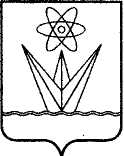 АДМИНИСТРАЦИЯЗАКРЫТОГО АДМИНИСТРАТИВНО – ТЕРРИТОРИАЛЬНОГО ОБРАЗОВАНИЯ  ГОРОДА ЗЕЛЕНОГОРСКА КРАСНОЯРСКОГО КРАЯП О С Т А Н О В Л Е Н И ЕАДМИНИСТРАЦИЯЗАКРЫТОГО АДМИНИСТРАТИВНО – ТЕРРИТОРИАЛЬНОГО ОБРАЗОВАНИЯ  ГОРОДА ЗЕЛЕНОГОРСКА КРАСНОЯРСКОГО КРАЯП О С Т А Н О В Л Е Н И ЕАДМИНИСТРАЦИЯЗАКРЫТОГО АДМИНИСТРАТИВНО – ТЕРРИТОРИАЛЬНОГО ОБРАЗОВАНИЯ  ГОРОДА ЗЕЛЕНОГОРСКА КРАСНОЯРСКОГО КРАЯП О С Т А Н О В Л Е Н И ЕАДМИНИСТРАЦИЯЗАКРЫТОГО АДМИНИСТРАТИВНО – ТЕРРИТОРИАЛЬНОГО ОБРАЗОВАНИЯ  ГОРОДА ЗЕЛЕНОГОРСКА КРАСНОЯРСКОГО КРАЯП О С Т А Н О В Л Е Н И ЕАДМИНИСТРАЦИЯЗАКРЫТОГО АДМИНИСТРАТИВНО – ТЕРРИТОРИАЛЬНОГО ОБРАЗОВАНИЯ  ГОРОДА ЗЕЛЕНОГОРСКА КРАСНОЯРСКОГО КРАЯП О С Т А Н О В Л Е Н И Е26.05.2021г. Зеленогорскг. Зеленогорск№68-п10.Ресурсное обеспечение муниципальной программыОбщий объем бюджетных ассигнований за счет средств местного бюджета на реализацию муниципальной программы составляет 101 910,3 тыс. рублей, в том числе по годам:2021 год – 34 660,5 тыс. рублей;2022 год – 33 624,9 тыс. рублей;2023 год – 33 624,9 тыс. рублей.8.Объемы и источники финансирования подпрограммы Общий объем бюджетных ассигнований за счет местного бюджета на реализацию подпрограммы составляет 43 681,90 тыс. рублей, в том числе по годам:2021 год – 15 012,50 тыс. рублей;2022 год – 14 334,70 тыс. рублей;2023 год – 14 334,70 тыс. рублей.8.Объемы и источники финансирования подпрограммы Общий объем бюджетных ассигнований за счет местного бюджета на реализацию подпрограммы составляет 58 228,40 тыс. рублей, в том числе по годам:2021 год – 19 648,00 тыс. рублей;2022 год – 19 290,20 тыс. рублей;2023 год – 19 290,20 тыс. рублей№ п/пСтатус (муниципальная программа, подпрограмма, отдельное мероприятие программы)Наименование муниципальной программы, подпрограммы, отдельного мероприятия программыНаименованиеглавного распорядителя  средств местного бюджета(ГРБС)Код бюджетной классификацииКод бюджетной классификацииКод бюджетной классификацииКод бюджетной классификацииПланируемые объемы финансирования 
(тыс. руб.)Планируемые объемы финансирования 
(тыс. руб.)Планируемые объемы финансирования 
(тыс. руб.)Планируемые объемы финансирования 
(тыс. руб.)№ п/пСтатус (муниципальная программа, подпрограмма, отдельное мероприятие программы)Наименование муниципальной программы, подпрограммы, отдельного мероприятия программыНаименованиеглавного распорядителя  средств местного бюджета(ГРБС)ГРБСРзПрЦСРВР2021 год2022 год2023 годИтого за 2021-2023 годы1.Муниципальная программаМуниципальное имущество и земельные ресурсы города Зеленогорскавсего расходные обязательства по программе, в том числе:ХХ1500000000Х34660,5033624,9033624,90101910,301.Муниципальная программаМуниципальное имущество и земельные ресурсы города ЗеленогорскаКУМИ907ХХХ34660,5033624,9033624,90101910,301.1.Подпрограмма 1Управление муниципальным имуществом и использование земельных ресурсоввсего расходные обязательства по подпрограмме, в том числеХХ1510000000Х15012,5014334,7014334,7043681,901.1.Подпрограмма 1Управление муниципальным имуществом и использование земельных ресурсовКУМИ 907ХХХ15012,5014334,7014334,7043681,901.2.Подпрограмма 2Обеспечение реализации муниципальной программы и прочие мероприятия в сфере земельно-имущественных отношенийвсего расходные обязательства по подпрограмме, в том числе:ХХ1520000000Х19648,0019290,2019290,2058228,401.2.Подпрограмма 2Обеспечение реализации муниципальной программы и прочие мероприятия в сфере земельно-имущественных отношенийКУМИ907ХХХ19648,0019290,2019290,2058228,40№ п/пСтатус(программа, подпрограмма, отдельные мероприятия программы)Наименование муниципальной программы, подпрограммы программы, отдельного мероприятия программыИсточник финансированияПланируемые объемы финансирования (тыс. руб.)Планируемые объемы финансирования (тыс. руб.)Планируемые объемы финансирования (тыс. руб.)Планируемые объемы финансирования (тыс. руб.)№ п/пСтатус(программа, подпрограмма, отдельные мероприятия программы)Наименование муниципальной программы, подпрограммы программы, отдельного мероприятия программыИсточник финансирования2021 год2022 год2023 годИтого за 2021-2023 годы1.Муниципальная программаМуниципальное имущество и земельные ресурсы города ЗеленогорскаВсего                    34660,5033624,9033624,90101910,301.Муниципальная программаМуниципальное имущество и земельные ресурсы города Зеленогорскав том числе:       1.Муниципальная программаМуниципальное имущество и земельные ресурсы города Зеленогорскафедеральный бюджет 1.Муниципальная программаМуниципальное имущество и земельные ресурсы города Зеленогорскакраевой бюджет           1.Муниципальная программаМуниципальное имущество и земельные ресурсы города Зеленогорскаместный бюджет34660,5033624,9033624,90101910,301.Муниципальная программаМуниципальное имущество и земельные ресурсы города Зеленогорскавнебюджетные источники                 1.1.Подпрограмма 1Управление муниципальным имуществом и использование земельных ресурсовВсего                    15012,5014334,7014334,7043681,901.1.Подпрограмма 1Управление муниципальным имуществом и использование земельных ресурсовв том числе:             1.1.Подпрограмма 1Управление муниципальным имуществом и использование земельных ресурсовфедеральный бюджет 1.1.Подпрограмма 1Управление муниципальным имуществом и использование земельных ресурсовкраевой бюджет           1.1.Подпрограмма 1Управление муниципальным имуществом и использование земельных ресурсовместный бюджет15012,5014334,7014334,7043681,901.1.Подпрограмма 1Управление муниципальным имуществом и использование земельных ресурсоввнебюджетные источники 1.2.Подпрограмма 2Обеспечение реализации муниципальной программы и прочие мероприятия в сфере земельно-имущественных отношенийВсего                    19648,0019290,2019290,2058228,401.2.Подпрограмма 2Обеспечение реализации муниципальной программы и прочие мероприятия в сфере земельно-имущественных отношенийв том числе:             1.2.Подпрограмма 2Обеспечение реализации муниципальной программы и прочие мероприятия в сфере земельно-имущественных отношенийфедеральный бюджет 1.2.Подпрограмма 2Обеспечение реализации муниципальной программы и прочие мероприятия в сфере земельно-имущественных отношенийкраевой бюджет           1.2.Подпрограмма 2Обеспечение реализации муниципальной программы и прочие мероприятия в сфере земельно-имущественных отношенийместный бюджет19648,0019290,2019290,2058228,401.2.Подпрограмма 2Обеспечение реализации муниципальной программы и прочие мероприятия в сфере земельно-имущественных отношенийвнебюджетные источники                 № п/пНаименование цели, задач, мероприятий подпрограммыНаименованиеглавного распорядителя  средств местного бюджета(ГРБС)Код бюджетной классификацииКод бюджетной классификацииКод бюджетной классификацииКод бюджетной классификацииРасходы 
(тыс. руб.)Расходы 
(тыс. руб.)Расходы 
(тыс. руб.)Расходы 
(тыс. руб.)Ожидаемый результат от реализации подпрограммного мероприятия (в натуральном выражении)№ п/пНаименование цели, задач, мероприятий подпрограммыНаименованиеглавного распорядителя  средств местного бюджета(ГРБС)ГРБСРзПрЦСРВР2021 год2022 год2023годИтого на 2021-2023 годыОжидаемый результат от реализации подпрограммного мероприятия (в натуральном выражении)1.Цель: Обеспечение эффективного управления имуществом казны, а также рационального использования земельных участковЦель: Обеспечение эффективного управления имуществом казны, а также рационального использования земельных участковЦель: Обеспечение эффективного управления имуществом казны, а также рационального использования земельных участковЦель: Обеспечение эффективного управления имуществом казны, а также рационального использования земельных участковЦель: Обеспечение эффективного управления имуществом казны, а также рационального использования земельных участковЦель: Обеспечение эффективного управления имуществом казны, а также рационального использования земельных участковЦель: Обеспечение эффективного управления имуществом казны, а также рационального использования земельных участковЦель: Обеспечение эффективного управления имуществом казны, а также рационального использования земельных участковЦель: Обеспечение эффективного управления имуществом казны, а также рационального использования земельных участковЦель: Обеспечение эффективного управления имуществом казны, а также рационального использования земельных участковЦель: Обеспечение эффективного управления имуществом казны, а также рационального использования земельных участков1.1.Задача 1: Вовлечение в хозяйственный оборот имущества казны и земельных участков, а также бесхозяйных объектов, оптимизация состава имущества казны, обеспечение полноты и достоверности информации об имуществе казны и земельных участкахЗадача 1: Вовлечение в хозяйственный оборот имущества казны и земельных участков, а также бесхозяйных объектов, оптимизация состава имущества казны, обеспечение полноты и достоверности информации об имуществе казны и земельных участкахЗадача 1: Вовлечение в хозяйственный оборот имущества казны и земельных участков, а также бесхозяйных объектов, оптимизация состава имущества казны, обеспечение полноты и достоверности информации об имуществе казны и земельных участкахЗадача 1: Вовлечение в хозяйственный оборот имущества казны и земельных участков, а также бесхозяйных объектов, оптимизация состава имущества казны, обеспечение полноты и достоверности информации об имуществе казны и земельных участкахЗадача 1: Вовлечение в хозяйственный оборот имущества казны и земельных участков, а также бесхозяйных объектов, оптимизация состава имущества казны, обеспечение полноты и достоверности информации об имуществе казны и земельных участкахЗадача 1: Вовлечение в хозяйственный оборот имущества казны и земельных участков, а также бесхозяйных объектов, оптимизация состава имущества казны, обеспечение полноты и достоверности информации об имуществе казны и земельных участкахЗадача 1: Вовлечение в хозяйственный оборот имущества казны и земельных участков, а также бесхозяйных объектов, оптимизация состава имущества казны, обеспечение полноты и достоверности информации об имуществе казны и земельных участкахЗадача 1: Вовлечение в хозяйственный оборот имущества казны и земельных участков, а также бесхозяйных объектов, оптимизация состава имущества казны, обеспечение полноты и достоверности информации об имуществе казны и земельных участкахЗадача 1: Вовлечение в хозяйственный оборот имущества казны и земельных участков, а также бесхозяйных объектов, оптимизация состава имущества казны, обеспечение полноты и достоверности информации об имуществе казны и земельных участкахЗадача 1: Вовлечение в хозяйственный оборот имущества казны и земельных участков, а также бесхозяйных объектов, оптимизация состава имущества казны, обеспечение полноты и достоверности информации об имуществе казны и земельных участкахЗадача 1: Вовлечение в хозяйственный оборот имущества казны и земельных участков, а также бесхозяйных объектов, оптимизация состава имущества казны, обеспечение полноты и достоверности информации об имуществе казны и земельных участках1.1.1.Проведение неза-висимой оценки имущества для определения его рыночной стоимо-сти в целях признания граж-дан малоимущими и предоставления им жилых поме-щений по договорам социа-льного наймаКУМИ9070113151008765024440,040,040,0120,0Проведение независимой оценки имущества для определения его рыночной стоимости в целях признания граждан малоимущими и предоставления им жилых помещений по договорам социального найма не менее 3 ежегодно№ п/пНаименование цели, задач, мероприятий подпрограммыНаименованиеглавного распорядителя  средств местного бюджета(ГРБС)Код бюджетной классификацииКод бюджетной классификацииКод бюджетной классификацииКод бюджетной классификацииРасходы 
(тыс. руб.)Расходы 
(тыс. руб.)Расходы 
(тыс. руб.)Расходы 
(тыс. руб.)Ожидаемый результат от реализации подпрограммногомероприятия(в натуральном выражении)№ п/пНаименование цели, задач, мероприятий подпрограммыНаименованиеглавного распорядителя  средств местного бюджета(ГРБС)ГРБСРзПрЦСРВР2021 год2022 год2023годИтого на 2021-2023 годыОжидаемый результат от реализации подпрограммногомероприятия(в натуральном выражении)90701131510087690244200,0200,0200,0600,0Обеспечение проведения работ по технической инвентаризации, оказания услуг по оценке рыночной стоимости, по постановке на государственный кадастровый учет не менее 20 объектов недвижимого имущества казны, ежегодно1.1.3.Мероприятия по землеустройству и землепользова-ниюКУМИ907041215100808102443236,8730,8730,84698,4Проведение работ по землеустройству и землепользованию в отношении не менее 20 земельных участков, ежегодно1.2.Задача 2: Обеспечение надлежащего содержания и сохранности имущества казныЗадача 2: Обеспечение надлежащего содержания и сохранности имущества казныЗадача 2: Обеспечение надлежащего содержания и сохранности имущества казныЗадача 2: Обеспечение надлежащего содержания и сохранности имущества казныЗадача 2: Обеспечение надлежащего содержания и сохранности имущества казныЗадача 2: Обеспечение надлежащего содержания и сохранности имущества казныЗадача 2: Обеспечение надлежащего содержания и сохранности имущества казныЗадача 2: Обеспечение надлежащего содержания и сохранности имущества казныЗадача 2: Обеспечение надлежащего содержания и сохранности имущества казныЗадача 2: Обеспечение надлежащего содержания и сохранности имущества казныЗадача 2: Обеспечение надлежащего содержания и сохранности имущества казны1.2.1.Обеспечение содержания и сохранности имущества казны КУМИ 90701131510087670Х7061,78709,58709,524480,7Заключение 30 муниципальных контрактов по обеспечению содержания и сохранности имущества казны, ежегодно1.2.1.Обеспечение содержания и сохранности имущества казны КУМИ 907011315100876702445801,77481,67481,620764,9Заключение 30 муниципальных контрактов по обеспечению содержания и сохранности имущества казны, ежегодно1.2.1.Обеспечение содержания и сохранности имущества казны КУМИ 907011315100876702471260,01227,91227,93715,8Заключение 30 муниципальных контрактов по обеспечению содержания и сохранности имущества казны, ежегодно№ п/пНаименование цели, задач, мероприятий подпрограммыНаименованиеглавного распорядителя  средств местного бюджета(ГРБС)Код бюджетной классификацииКод бюджетной классификацииКод бюджетной классификацииКод бюджетной классификацииРасходы 
(тыс. руб.)Расходы 
(тыс. руб.)Расходы 
(тыс. руб.)Расходы 
(тыс. руб.)Ожидаемый результат от реализации подпрограммногомероприятия(в натуральном выражении)№ п/пНаименование цели, задач, мероприятий подпрограммыНаименованиеглавного распорядителя  средств местного бюджета(ГРБС)ГРБСРзПрЦСРВР2021 год2022 год2023годИтого на 2021-2023 годыОжидаемый результат от реализации подпрограммногомероприятия(в натуральном выражении)907050115100801202444474,04654,44654,413782,8Осуществление взносов в отношении не менее 800 помещений,ежегодно2.В том числе по ГРБС:В том числе по ГРБС:15012,5014334,7014334,7043681,902.1.КУМИХХХХ15012,5014334,7014334,7043681,90№ п/пНаименование цели, задач, мероприятий подпрограммыНаименование ГРБСКод бюджетной классификацииКод бюджетной классификацииКод бюджетной классификацииКод бюджетной классификацииРасходы 
(тыс. руб.)Расходы 
(тыс. руб.)Расходы 
(тыс. руб.)Расходы 
(тыс. руб.)Ожидаемый результат от реализации подпрограммного мероприятия (в натуральном выражении)№ п/пНаименование цели, задач, мероприятий подпрограммыНаименование ГРБСГРБСРзПрЦСРВР2021 год2022год2023 годИтого 2021-2023 ггОжидаемый результат от реализации подпрограммного мероприятия (в натуральном выражении)1.Цель: Создание условий для эффективного и прозрачного управления муниципальным имуществом и земельными ресурсами города Зеленогорска в рамках выполнения установленных функций и полномочий Цель: Создание условий для эффективного и прозрачного управления муниципальным имуществом и земельными ресурсами города Зеленогорска в рамках выполнения установленных функций и полномочий Цель: Создание условий для эффективного и прозрачного управления муниципальным имуществом и земельными ресурсами города Зеленогорска в рамках выполнения установленных функций и полномочий Цель: Создание условий для эффективного и прозрачного управления муниципальным имуществом и земельными ресурсами города Зеленогорска в рамках выполнения установленных функций и полномочий Цель: Создание условий для эффективного и прозрачного управления муниципальным имуществом и земельными ресурсами города Зеленогорска в рамках выполнения установленных функций и полномочий Цель: Создание условий для эффективного и прозрачного управления муниципальным имуществом и земельными ресурсами города Зеленогорска в рамках выполнения установленных функций и полномочий Цель: Создание условий для эффективного и прозрачного управления муниципальным имуществом и земельными ресурсами города Зеленогорска в рамках выполнения установленных функций и полномочий Цель: Создание условий для эффективного и прозрачного управления муниципальным имуществом и земельными ресурсами города Зеленогорска в рамках выполнения установленных функций и полномочий Цель: Создание условий для эффективного и прозрачного управления муниципальным имуществом и земельными ресурсами города Зеленогорска в рамках выполнения установленных функций и полномочий Цель: Создание условий для эффективного и прозрачного управления муниципальным имуществом и земельными ресурсами города Зеленогорска в рамках выполнения установленных функций и полномочий Цель: Создание условий для эффективного и прозрачного управления муниципальным имуществом и земельными ресурсами города Зеленогорска в рамках выполнения установленных функций и полномочий 1.1.Задача 1: Повышение эффективности исполнения функций и полномочий в сфере земельно-имущественных отношенийЗадача 1: Повышение эффективности исполнения функций и полномочий в сфере земельно-имущественных отношенийЗадача 1: Повышение эффективности исполнения функций и полномочий в сфере земельно-имущественных отношенийЗадача 1: Повышение эффективности исполнения функций и полномочий в сфере земельно-имущественных отношенийЗадача 1: Повышение эффективности исполнения функций и полномочий в сфере земельно-имущественных отношенийЗадача 1: Повышение эффективности исполнения функций и полномочий в сфере земельно-имущественных отношенийЗадача 1: Повышение эффективности исполнения функций и полномочий в сфере земельно-имущественных отношенийЗадача 1: Повышение эффективности исполнения функций и полномочий в сфере земельно-имущественных отношенийЗадача 1: Повышение эффективности исполнения функций и полномочий в сфере земельно-имущественных отношенийЗадача 1: Повышение эффективности исполнения функций и полномочий в сфере земельно-имущественных отношенийЗадача 1: Повышение эффективности исполнения функций и полномочий в сфере земельно-имущественных отношений1.1.1.Руководство и управление в сфере установленных функцийКУМИ90701131520080210Х13297,7013189,9013189,9039677,50- количество проверок использования муниципального имущества не менее 100, ежегодно;- количество заседаний комиссии по контролю за поступлением платежей за использование муниципального имущества не менее 12 ежегодно;- количество претензий об уплате задолженности по арендной плате и исковых заявлений о взыскании задолжен-ности по арендной плате не менее 1000, ежегодно;- доля исполненных бюджетных ассигно-ваний, предусмотренных в муниципальной прог- рамме, не менее 85 процентов1.1.1.Руководство и управление в сфере установленных функцийКУМИ907011315200802101218924,208924,208924,2026772,6- количество проверок использования муниципального имущества не менее 100, ежегодно;- количество заседаний комиссии по контролю за поступлением платежей за использование муниципального имущества не менее 12 ежегодно;- количество претензий об уплате задолженности по арендной плате и исковых заявлений о взыскании задолжен-ности по арендной плате не менее 1000, ежегодно;- доля исполненных бюджетных ассигно-ваний, предусмотренных в муниципальной прог- рамме, не менее 85 процентов1.1.1.Руководство и управление в сфере установленных функцийКУМИ90701131520080210122110,0110,0110,0330,0- количество проверок использования муниципального имущества не менее 100, ежегодно;- количество заседаний комиссии по контролю за поступлением платежей за использование муниципального имущества не менее 12 ежегодно;- количество претензий об уплате задолженности по арендной плате и исковых заявлений о взыскании задолжен-ности по арендной плате не менее 1000, ежегодно;- доля исполненных бюджетных ассигно-ваний, предусмотренных в муниципальной прог- рамме, не менее 85 процентов1.1.1.Руководство и управление в сфере установленных функцийКУМИ907011315200802101292695,102695,102695,108085,30- количество проверок использования муниципального имущества не менее 100, ежегодно;- количество заседаний комиссии по контролю за поступлением платежей за использование муниципального имущества не менее 12 ежегодно;- количество претензий об уплате задолженности по арендной плате и исковых заявлений о взыскании задолжен-ности по арендной плате не менее 1000, ежегодно;- доля исполненных бюджетных ассигно-ваний, предусмотренных в муниципальной прог- рамме, не менее 85 процентов1.1.1.Руководство и управление в сфере установленных функцийКУМИ907011315200802102441460,61460,61460,64381,8- количество проверок использования муниципального имущества не менее 100, ежегодно;- количество заседаний комиссии по контролю за поступлением платежей за использование муниципального имущества не менее 12 ежегодно;- количество претензий об уплате задолженности по арендной плате и исковых заявлений о взыскании задолжен-ности по арендной плате не менее 1000, ежегодно;- доля исполненных бюджетных ассигно-ваний, предусмотренных в муниципальной прог- рамме, не менее 85 процентов852107,80,00,0107,8- количество проверок использования муниципального имущества не менее 100, ежегодно;- количество заседаний комиссии по контролю за поступлением платежей за использование муниципального имущества не менее 12 ежегодно;- количество претензий об уплате задолженности по арендной плате и исковых заявлений о взыскании задолжен-ности по арендной плате не менее 1000, ежегодно;- доля исполненных бюджетных ассигно-ваний, предусмотренных в муниципальной прог- рамме, не менее 85 процентов1.1.2.Обеспечение деятельности МКУ ЦУГЗКУМИ90704121520080610Х6350,306100,306100,3018550,90- количество проверок использования муниципального имущества не менее 100, ежегодно;- количество заседаний комиссии по контролю за поступлением платежей за использование муниципального имущества не менее 12 ежегодно;- количество претензий об уплате задолженности по арендной плате и исковых заявлений о взыскании задолжен-ности по арендной плате не менее 1000, ежегодно;- доля исполненных бюджетных ассигно-ваний, предусмотренных в муниципальной прог- рамме, не менее 85 процентов1.1.2.Обеспечение деятельности МКУ ЦУГЗКУМИ907041215200806101113433,403433,403433,4010300,20- количество проверок использования муниципального имущества не менее 100, ежегодно;- количество заседаний комиссии по контролю за поступлением платежей за использование муниципального имущества не менее 12 ежегодно;- количество претензий об уплате задолженности по арендной плате и исковых заявлений о взыскании задолжен-ности по арендной плате не менее 1000, ежегодно;- доля исполненных бюджетных ассигно-ваний, предусмотренных в муниципальной прог- рамме, не менее 85 процентов1.1.2.Обеспечение деятельности МКУ ЦУГЗКУМИ9070412152008061011210,010,010,030,0- количество проверок использования муниципального имущества не менее 100, ежегодно;- количество заседаний комиссии по контролю за поступлением платежей за использование муниципального имущества не менее 12 ежегодно;- количество претензий об уплате задолженности по арендной плате и исковых заявлений о взыскании задолжен-ности по арендной плате не менее 1000, ежегодно;- доля исполненных бюджетных ассигно-ваний, предусмотренных в муниципальной прог- рамме, не менее 85 процентов1.1.2.Обеспечение деятельности МКУ ЦУГЗКУМИ907041215200806101191036,901036,901036,903110,70- количество проверок использования муниципального имущества не менее 100, ежегодно;- количество заседаний комиссии по контролю за поступлением платежей за использование муниципального имущества не менее 12 ежегодно;- количество претензий об уплате задолженности по арендной плате и исковых заявлений о взыскании задолжен-ности по арендной плате не менее 1000, ежегодно;- доля исполненных бюджетных ассигно-ваний, предусмотренных в муниципальной прог- рамме, не менее 85 процентов1.1.2.Обеспечение деятельности МКУ ЦУГЗКУМИ907041215200806102441870,001620,001620,005110,00- количество проверок использования муниципального имущества не менее 100, ежегодно;- количество заседаний комиссии по контролю за поступлением платежей за использование муниципального имущества не менее 12 ежегодно;- количество претензий об уплате задолженности по арендной плате и исковых заявлений о взыскании задолжен-ности по арендной плате не менее 1000, ежегодно;- доля исполненных бюджетных ассигно-ваний, предусмотренных в муниципальной прог- рамме, не менее 85 процентов2. Всего, в том числе по ГРБС: Всего, в том числе по ГРБС:19648,0019290,2019290,2058228,402.1  КУМИКУМИХХХХ19648,0019290,2019290,2058228,40